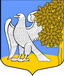 ЛЕНИНГРАДСКАЯ ОБЛАСТЬЛУЖСКИЙ МУНИЦИПАЛЬНЫЙ РАЙОНАДМИНИСТРАЦИЯ РЕТЮНСКОГО СЕЛЬСКОГО ПОСЕЛЕНИЯПОСТАНОВЛЕНИЕПроект От________2021 года № ____Об утверждении стоимости доставки емкостного сжиженного газа на нужды отопления для определения денежной компенсации расходов, связанных с предоставлением мер социальной поддержки отдельным категориями граждан, проживающих в домах, не имеющих центрального отопления, на территории Ретюнского сельского поселения Лужского муниципального  района в 2021 годуВ соответствии с Федеральным законом от 06.10.2003 № 131-ФЗ «Об общих принципах организации местного самоуправления в Российской Федерации», Постановлением Правительства Ленинградской  области от 13.03.2018 N 78 "Об утверждении порядков предоставления  мер социальной поддержки отдельным категориям граждан,  состава денежных доходов лиц, указанных в пункте 2 части 1  статьи 7.2 областного закона от 17 ноября 2017 года N 72-оз "Социальный кодекс Ленинградской области", учитываемых при исчислении  среднего денежного дохода, и признании утратившими силу отдельных постановлений Правительства Ленинградской области", уставом Ретюнского сельского поселения Лужского муниципального района Ленинградской области, постановляю:1.Утвердить на период с 01.01.2021 по 30.06.2021 года стоимость доставки емкостного сжиженного газа на нужды отопления на территории Ретюнского сельского поселения  муниципального района Ленинградской области, применяемой для расчета размера денежной компенсации, предусмотренной  пунктом 2 части 1 статьи 7.2 областного закона от 17 ноября 2017 года № 72-оз "Социальный кодекс Ленинградской области" в размере 378,40 рублей за доставку одного баллона сжиженного газа емкостью 50 литров.2. Распоряжение подлежит официальному опубликованию.3. Контроль за исполнением распоряжения оставляю за собой.И.о. главы администрацииРетюнского сельского поселения					С.С. ГришановаРассылка: КЭР иИД-2, ЛОГКУ «ЦСЗН», прокуратура.